　　2017年兒童華語文能力測驗報名表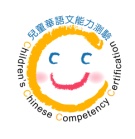 Children’s Chinese Competency Certification (CCCC) Registration Form（請以正楷填寫 Please print in clear Chinese or English.）謝謝您的耐心填寫！Thank you for your patience to complete this form.考試日期 Test Date：         年        月       日考試日期 Test Date：         年        月       日考試地點 Test Location：列治文國語學校考試地點 Test Location：列治文國語學校考試地點 Test Location：列治文國語學校測驗版本 Character Version：□ 正體字 Traditional Character□ 簡體字 Simplified Character測驗版本 Character Version：□ 正體字 Traditional Character□ 簡體字 Simplified Character測驗等級 Test Level：□ 萌芽級Sprouting（適合150個學習時數以上。Suitable for those who have taken 150 hours of Chinese courses.）□ 成長級Seedling（適合300個學習時數以上。Suitable for those who have taken 300 hours of Chinese courses.）□ 茁壯級Blossoming（適合450個學習時數以上。Suitable for those who have taken 450 hours of Chinese courses.）測驗等級 Test Level：□ 萌芽級Sprouting（適合150個學習時數以上。Suitable for those who have taken 150 hours of Chinese courses.）□ 成長級Seedling（適合300個學習時數以上。Suitable for those who have taken 300 hours of Chinese courses.）□ 茁壯級Blossoming（適合450個學習時數以上。Suitable for those who have taken 450 hours of Chinese courses.）測驗等級 Test Level：□ 萌芽級Sprouting（適合150個學習時數以上。Suitable for those who have taken 150 hours of Chinese courses.）□ 成長級Seedling（適合300個學習時數以上。Suitable for those who have taken 300 hours of Chinese courses.）□ 茁壯級Blossoming（適合450個學習時數以上。Suitable for those who have taken 450 hours of Chinese courses.）考生基本資料  Test Taker’s Personal information考生基本資料  Test Taker’s Personal information考生基本資料  Test Taker’s Personal information考生基本資料  Test Taker’s Personal information考生基本資料  Test Taker’s Personal information中文姓名Chinese Name(無者免填 Leave blank if you don’t have Chinese name.)(無者免填 Leave blank if you don’t have Chinese name.)性別Sex□ 男 Male□ 女 Female外文姓名Name in Latin Spelling(須與護照相同 Write exactly as it appears on your passport.)(須與護照相同 Write exactly as it appears on your passport.)出生年月日Birth Date      年     月     日國籍Nationality母語Native Language就讀學校School年級Grade電子郵件E-mail聯絡電話(Cell) Phone郵寄地址Mailing Address郵遞區號 Zip Code □□□□□郵遞區號 Zip Code □□□□□郵遞區號 Zip Code □□□□□郵遞區號 Zip Code □□□□□考生學習資料調查  Survey of Test Taker’s Language Background考生學習資料調查  Survey of Test Taker’s Language Background考生學習資料調查  Survey of Test Taker’s Language Background考生學習資料調查  Survey of Test Taker’s Language Background考生學習資料調查  Survey of Test Taker’s Language Background你學了多久的中文？ How long have you been studying Chinese?□ 1. 在臺灣In Taiwan 平均每週every week      小時hours total，學了      年years      個月months.□ 2. 在中國In China 平均每週every week      小時hours total，學了      年years      個月months.□ 3. 在其他國家In other Country __________(請填寫國名 Please fill in the name of the country) 平均每週every week      小時hours total，學了      年years      個月months.二、你與家人使用中文交談嗎？ Do you speak Chinese with your family?□ 1. 經常 Usually    □ 2. 有時候 Sometimes    □ 3. 從不 Never三、你在哪間學校或單位學習中文？ Where do you attend your Chinese class?四、你現在正在學習的教材？  What kind of studying materials are you using right now?五、你參加過「少兒漢語考試」嗎？ Have you ever participated in the Youth Chinese Test (YCT)?□ 1. 是 Yes　　a. 你是哪一年參加考試的？ In which year did you take the test?　　　　　　　　　　。　　　　b. 你參加哪個級數？ Which level?　　　□ 一級 Level 1　　□ 二級 Level 2　　□三級 Level 3　　　　c. 你有沒有通過考試？ Have you passed the test?　　　□ 有Yes  □ 沒有No□ 2. 否 No你學了多久的中文？ How long have you been studying Chinese?□ 1. 在臺灣In Taiwan 平均每週every week      小時hours total，學了      年years      個月months.□ 2. 在中國In China 平均每週every week      小時hours total，學了      年years      個月months.□ 3. 在其他國家In other Country __________(請填寫國名 Please fill in the name of the country) 平均每週every week      小時hours total，學了      年years      個月months.二、你與家人使用中文交談嗎？ Do you speak Chinese with your family?□ 1. 經常 Usually    □ 2. 有時候 Sometimes    □ 3. 從不 Never三、你在哪間學校或單位學習中文？ Where do you attend your Chinese class?四、你現在正在學習的教材？  What kind of studying materials are you using right now?五、你參加過「少兒漢語考試」嗎？ Have you ever participated in the Youth Chinese Test (YCT)?□ 1. 是 Yes　　a. 你是哪一年參加考試的？ In which year did you take the test?　　　　　　　　　　。　　　　b. 你參加哪個級數？ Which level?　　　□ 一級 Level 1　　□ 二級 Level 2　　□三級 Level 3　　　　c. 你有沒有通過考試？ Have you passed the test?　　　□ 有Yes  □ 沒有No□ 2. 否 No你學了多久的中文？ How long have you been studying Chinese?□ 1. 在臺灣In Taiwan 平均每週every week      小時hours total，學了      年years      個月months.□ 2. 在中國In China 平均每週every week      小時hours total，學了      年years      個月months.□ 3. 在其他國家In other Country __________(請填寫國名 Please fill in the name of the country) 平均每週every week      小時hours total，學了      年years      個月months.二、你與家人使用中文交談嗎？ Do you speak Chinese with your family?□ 1. 經常 Usually    □ 2. 有時候 Sometimes    □ 3. 從不 Never三、你在哪間學校或單位學習中文？ Where do you attend your Chinese class?四、你現在正在學習的教材？  What kind of studying materials are you using right now?五、你參加過「少兒漢語考試」嗎？ Have you ever participated in the Youth Chinese Test (YCT)?□ 1. 是 Yes　　a. 你是哪一年參加考試的？ In which year did you take the test?　　　　　　　　　　。　　　　b. 你參加哪個級數？ Which level?　　　□ 一級 Level 1　　□ 二級 Level 2　　□三級 Level 3　　　　c. 你有沒有通過考試？ Have you passed the test?　　　□ 有Yes  □ 沒有No□ 2. 否 No你學了多久的中文？ How long have you been studying Chinese?□ 1. 在臺灣In Taiwan 平均每週every week      小時hours total，學了      年years      個月months.□ 2. 在中國In China 平均每週every week      小時hours total，學了      年years      個月months.□ 3. 在其他國家In other Country __________(請填寫國名 Please fill in the name of the country) 平均每週every week      小時hours total，學了      年years      個月months.二、你與家人使用中文交談嗎？ Do you speak Chinese with your family?□ 1. 經常 Usually    □ 2. 有時候 Sometimes    □ 3. 從不 Never三、你在哪間學校或單位學習中文？ Where do you attend your Chinese class?四、你現在正在學習的教材？  What kind of studying materials are you using right now?五、你參加過「少兒漢語考試」嗎？ Have you ever participated in the Youth Chinese Test (YCT)?□ 1. 是 Yes　　a. 你是哪一年參加考試的？ In which year did you take the test?　　　　　　　　　　。　　　　b. 你參加哪個級數？ Which level?　　　□ 一級 Level 1　　□ 二級 Level 2　　□三級 Level 3　　　　c. 你有沒有通過考試？ Have you passed the test?　　　□ 有Yes  □ 沒有No□ 2. 否 No你學了多久的中文？ How long have you been studying Chinese?□ 1. 在臺灣In Taiwan 平均每週every week      小時hours total，學了      年years      個月months.□ 2. 在中國In China 平均每週every week      小時hours total，學了      年years      個月months.□ 3. 在其他國家In other Country __________(請填寫國名 Please fill in the name of the country) 平均每週every week      小時hours total，學了      年years      個月months.二、你與家人使用中文交談嗎？ Do you speak Chinese with your family?□ 1. 經常 Usually    □ 2. 有時候 Sometimes    □ 3. 從不 Never三、你在哪間學校或單位學習中文？ Where do you attend your Chinese class?四、你現在正在學習的教材？  What kind of studying materials are you using right now?五、你參加過「少兒漢語考試」嗎？ Have you ever participated in the Youth Chinese Test (YCT)?□ 1. 是 Yes　　a. 你是哪一年參加考試的？ In which year did you take the test?　　　　　　　　　　。　　　　b. 你參加哪個級數？ Which level?　　　□ 一級 Level 1　　□ 二級 Level 2　　□三級 Level 3　　　　c. 你有沒有通過考試？ Have you passed the test?　　　□ 有Yes  □ 沒有No□ 2. 否 No